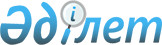 Об утверждении типовой формы публичного договора на хранение зерна между хлебоприемным предприятием и владельцем зернаПриказ и.о. Министра сельского хозяйства Республики Казахстан от 29 мая 2015 года № 4-1/487. Зарегистрирован в Министерстве юстиции Республики Казахстан 9 июля 2015 года № 11596

      В соответствии с подпунктом 31) статьи 6 Закона Республики Казахстан от 19 января 2001 года «О зерне», ПРИКАЗЫВАЮ:



      1. Утвердить прилагаемую типовую форму публичного договора на хранение зерна между хлебоприемным предприятием и владельцем зерна.



      2. Департаменту производства и переработки растениеводческой продукции и фитосанитарной безопасности Министерства сельского хозяйства Республики Казахстан в установленном законодательством порядке обеспечить:

      1) государственную регистрацию настоящего приказа в Министерстве юстиции Республики Казахстан;

      2) в течение десяти календарных дней после государственной регистрации настоящего приказа в Министерстве юстиции Республики Казахстан направление его копии на официальное опубликование в периодические печатные издания и в информационно-правовую систему «Әділет»;

      3) размещение настоящего приказа на официальном интернет-ресурсе Министерства сельского хозяйства Республики Казахстан.



      3. Контроль за исполнением настоящего приказа возложить на курирующего вице-министра сельского хозяйства Республики Казахстан.



      4. Настоящий приказ вводится в действие по истечении десяти календарных дней после дня его первого официального опубликования.      Исполняющий обязанности

      Министра сельского хозяйства

      Республики Казахстан                       С. Омаров      «СОГЛАСОВАН»

      Министр национальной экономики 

      Республики Казахстан

      _________________ Е. Досаев

      9 июня 2015 года

Утверждена             

приказом исполняющего обязанности  

Министра сельского хозяйства    

Республики Казахстан        

от 29 мая 2015 года № 4-1/487    

                 Типовая форма публичного договора

              на хранение зерна между хлебоприемным

                  предприятием и владельцем зерна_____________________          № ___         «____»________20___года 

(населенный пункт) 

_____________________ в лице ______________________, действующего

(владелец зерна)

на основании __________________, именуемый в дальнейшем «Владелец», и

_____________________________ в лице ___________________________, 

(хлебоприемное предприятие) 

действующего на основании __________________________, именуемое в

дальнейшем «ХПП», совместно именуемые «Стороны», заключили настоящий

договор о нижеследующем. 

1. Предмет договора

      1. Предметом настоящего договора является оказание ХПП возмездных услуг по хранению зерна в соответствии и на условиях настоящего договора. 



      2. Объем и характеристики передаваемого на хранение зерна, качественные показатели, до которых доводится зерно в целях обеспечения его сохранности, определяются Сторонами в приложении к настоящему договору.

      Сноска. Пункт 2 в редакции приказа Заместителя Премьер-Министра РК – Министра сельского хозяйства РК от 24.06.2016 № 280 (вводится в действие по истечении двадцати одного календарного дня после дня его первого официального опубликования). 

2. Права и обязанности сторон

      3. ХПП обязуется: 

      1) выпустить зерновую расписку на каждую партию однородного по качеству зерна, принятого на хранение, в срок не позднее трех календарных дней со дня приема зерна от Владельца, сформировав в государственном электронном реестре держателей зерновых расписок (далее – Реестр) приказ на выпуск зерновой расписки;

      2) осуществлять определение качества зерна при его приемке в соответствии со стандартом, указанным в количественно-качественных показателях зерна и стоимости услуг по хранению зерна согласно приложению к настоящему договору;

      3) обеспечить сохранность переданного Владельцем зерна в количестве и качестве, указанных в зерновой расписке; 

      4) соблюдать условия хранения, установленные национальными стандартами, техническими регламентами, техническими условиями и нормативными правовыми актами;

      5) предоставить Владельцу либо его уполномоченному представителю возможность осмотра места хранения зерна, замера и отбора проб зерна; 

      6) исключен приказом Заместителя Премьер-Министра РК – Министра сельского хозяйства РК от 24.06.2016 № 280 (вводится в действие по истечении двадцати одного календарного дня после дня его первого официального опубликования);

      7) выдать зерно (за исключением случаев, предусмотренных статьей 31 Закона Республики Казахстан от 19 января 2001 года «О зерне» (далее – Закон) и подпунктом 2) пункта 4 настоящего договора), на основании приказа на погашение зерновой расписки, формируемого в Реестре Владельцем. Выдача (отгрузка) зерна производится согласно Правилам ведения количественно-качественного учета зерна, утвержденным приказом Министра сельского хозяйства Республики Казахстан от 19 июня 2015 года № 4-1/546 (зарегистрированный в Реестре государственной регистрации нормативных правовых актов № 11804) (далее – Правила учета зерна). После выдачи зерна зерновая расписка погашается;

      8) без согласия Владельца не перемещать зерно на хранение в зернохранилища третьих лиц, за исключением случаев, когда возникла опасность утраты или повреждения хранящегося зерна. О передаче зерна на хранение третьему лицу ХПП обязано незамедлительно уведомить Владельца, для формирования Владельцем в Реестре приказа на погашение зерновой расписки. При этом ХПП полностью отвечает за действия третьего лица, которому оно передало на хранение зерно;

      9) представлять Владельцу по его заявке в течение трех рабочих дней информацию о технических возможностях ХПП;

      10) уведомить Владельца о невозможности приемки и отпуска (отгрузки) зерна в связи с проведением плановых ремонтных работ не менее чем за 45 дней до остановки с указанием сроков проведения ремонта, которые не могут превышать сроки, установленные Правилами хранения зерна, утверждаемыми в соответствии с подпунктом 12) статьи 6 Закона (далее – Правила хранения зерна);

      11) в случае, если ХПП не участвует в системе гарантирования исполнения обязательств по зерновым распискам, застраховать свою гражданско-правовую ответственность по настоящему договору; 

      12) в случае обнаружения зараженности зерна вредителями в процессе хранения за свой счет произвести обеззараживание; 

      13) письменно уведомлять Владельца о приостановлении действия, лишении лицензии на оказание услуг по складской деятельности с выпуском зерновых расписок, а также о принятии решения о реорганизации, изменении наименования, о возбуждении процедуры банкротства, добровольной ликвидации ХПП в течение трех рабочих дней с момента принятия соответствующего решения;

      14) обеспечить возврат зерноотходов, полученных в результате доведения зерна до качественных показателей, установленных в приложении к настоящему договору, в соответствии с Правилами учета зерна.

      Сноска. Пункт 3 с изменениями, внесенными приказом Заместителя Премьер-Министра РК – Министра сельского хозяйства РК от 24.06.2016 № 280 (вводится в действие по истечении двадцати одного календарного дня после дня его первого официального опубликования).



      4. ХПП имеет право: 

      1) требовать оплату за фактически оказанные услуги в соответствии с разделом 3 настоящего договора; 

      2) при наличии у Владельца задолженности по оплате оказанных услуг отказать в отпуске (отгрузке) зерна в объеме, не превышающем размер этой задолженности, определяемой на момент отпуска (отгрузки) зерна по его биржевой цене, формируемой в ходе осуществления биржевых торгов на казахстанских товарных биржах;

      3) проводить при отпуске (отгрузке) зерна совместно с Владельцем осмотр зерна на его соответствие количественно-качественным показателям, указанным в зерновой расписке, или независимую экспертную оценку с возмещением расходов за свой счет.



      5. Владелец обязуется своевременно оплачивать услуги ХПП в порядке и на условиях, установленных разделом 3 настоящего договора.

      Сноска. Пункт 5 в редакции приказа Заместителя Премьер-Министра РК – Министра сельского хозяйства РК от 24.06.2016 № 280 (вводится в действие по истечении двадцати одного календарного дня после дня его первого официального опубликования).



      6. Владелец имеет право: 

      1) распоряжаться хранящимся на ХПП зерном в объеме, указанном в зерновой расписке; 

      2) на определение качества зерна при его приемке по стандарту, указанному в приложении к настоящему договору;

      3) присутствовать при взвешивании зерна при его приемке и отпуске (отгрузке); 

      4) осуществлять осмотр места хранения, проводить замер зерна и отбирать пробы зерна; 

      5) проводить при отпуске (отгрузке) ХПП зерна совместно с ХПП осмотр зерна на его соответствие количественно-качественным показателям, указанным в зерновой расписке, или независимую экспертную оценку с возмещением расходов за свой счет; 

      6) получать по заявке информацию о технических возможностях ХПП;

      7) на возврат ему зерноотходов и распоряжение зерноотходами, полученными в результате доведения зерна до качественных показателей, установленных в приложении к настоящему договору.

      Сноска. Пункт 6 с изменениями, внесенными приказом Заместителя Премьер-Министра РК – Министра сельского хозяйства РК от 24.06.2016 № 280 (вводится в действие по истечении двадцати одного календарного дня после дня его первого официального опубликования). 

3. Выплата вознаграждения

      7. Сумма вознаграждения ХПП за услуги по хранению зерна отдельно по каждой операции (приемка, сушка, очистка, хранение, отгрузка) включает в себя все расходы ХПП, связанные с их оказанием, а также налоги и другие обязательные платежи, предусмотренные законодательством Республики Казахстан, и определяется в приложении к настоящему договору.

      Сноска. Пункт 7 в редакции приказа Заместителя Премьер-Министра РК – Министра сельского хозяйства РК от 24.06.2016 № 280 (вводится в действие по истечении двадцати одного календарного дня после дня его первого официального опубликования).



      8. Цены (тарифы) на услуги ХПП, занимающего доминирующее положение на рынке, определяются в порядке, установленном законодательством Республики Казахстан. 



      9. Оплата услуг по хранению зерна производится деньгами либо путем передачи соответствующего количества хранимого зерна по ценам, определенным соглашением Сторон.

      Сноска. Пункт 9 в редакции приказа Заместителя Премьер-Министра РК – Министра сельского хозяйства РК от 24.06.2016 № 280 (вводится в действие по истечении двадцати одного календарного дня после дня его первого официального опубликования).



      10. Сроки оплаты услуг определяются по соглашению Сторон в соответствии с приложением к настоящему договору.

      Сноска. Пункт 10 в редакции приказа Заместителя Премьер-Министра РК – Министра сельского хозяйства РК от 24.06.2016 № 280 (вводится в действие по истечении двадцати одного календарного дня после дня его первого официального опубликования). 

4. Срок действия договора

      11. Настоящий договор заключен на срок, определенный востребованием Владельца, не превышающий сроков хранения, установленных Правилами хранения зерна, и прекращает свое действие при условии полного исполнения Сторонами своих обязательств.



      12. Расторжение договора по инициативе ХПП не допускается.  

5. Ответственность Сторон

      13. В случае утраты, недостачи, повреждения, порчи, ухудшения качества хранимого зерна ХПП уплачивает в пользу Владельца штраф в размере ___% от стоимости утраченного, недостающего, поврежденного, испорченного зерна либо зерна, качество которого ухудшилось, соответственно. 



      14. В случае необоснованного отказа от исполнения подпункта 7) пункта 3 настоящего договора, ХПП уплачивает в пользу Владельца штраф в размере ___ % от стоимости зерна, заявленного к отгрузке, за каждый день просрочки.



      15. ХПП освобождается от ответственности, если докажет, что утрата, недостача, повреждение, порча, ухудшение качества зерна произошли вследствие непреодолимой силы либо умысла или грубой неосторожности Владельца. 



      16. Сумма штрафных санкций, возмещение стоимости зерна, а также сумма убытков, причиненных Владельцу в результате действий (бездействия) ХПП, определяются по ценам, сложившимся на момент взыскания. 



      17. В случае нарушения Владельцем определенного Сторонами срока оплаты вознаграждения Владелец уплачивает ХПП пеню в размере ___ % от неоплаченной суммы за каждый календарный день просрочки. 



      18. Убытки, причиненные одной из Сторон в результате неисполнения или ненадлежащего исполнения другой Стороной принятых обязательств, возмещаются сверх неустойки в соответствии с законодательством Республики Казахстан. 



      19. Уплата штрафных санкций не освобождает Стороны от исполнения принятых по настоящему договору обязательств.  

6. Порядок рассмотрения споров

      20. В случае возникновения споров по настоящему договору Стороны обязуются принять все меры для внесудебного разрешения возникших споров. 



      21. При недостижении согласия по возникшим спорам, споры подлежат рассмотрению в суде в установленном законодательством Республики Казахстан порядке.  

7. Прочие условия

      22. Права и обязанности по настоящему договору передаются одновременно с передачей прав по зерновой расписке на зерно в объеме, указанном в зерновой расписке.

      Сноска. Пункт 22 в редакции приказа Заместителя Премьер-Министра РК – Министра сельского хозяйства РК от 24.06.2016 № 280 (вводится в действие по истечении двадцати одного календарного дня после дня его первого официального опубликования).



      23. При изменении тарифов на услуги, необходимости улучшения качественных показателей, до которых доводится зерно, или поступлении на ХПП новых партий зерна соответствующие изменения оформляются путем подписания дополнительного приложения к настоящему договору.

      Сноска. Пункт 23 в редакции приказа Заместителя Премьер-Министра РК – Министра сельского хозяйства РК от 24.06.2016 № 280 (вводится в действие по истечении двадцати одного календарного дня после дня его первого официального опубликования).



      24. Приложение к настоящему договору является его неотъемлемой частью, должно быть оформлено в письменном виде, подписано уполномоченными представителями Сторон и скреплено печатями.

      Сноска. Пункт 24 в редакции приказа Заместителя Премьер-Министра РК – Министра сельского хозяйства РК от 24.06.2016 № 280 (вводится в действие по истечении двадцати одного календарного дня после дня его первого официального опубликования).



      25. В части, не урегулированной настоящим договором, применяются нормы законодательства Республики Казахстан. 



      26. Настоящий договор составлен в 2 экземплярах, имеющих одинаковую юридическую силу, по одному экземпляру для каждой из Сторон, на государственном и русском языках.  

8. Реквизиты и подписи Сторон_____________________________________________________________________

_____________________________________________________________________

_____________________________________________________________________

Приложение              

к Типовой форме публичного      

договора на хранение зерна между   

хлебоприемным предприятием      

и владельцем зерна               Сноска. Правый верхний угол приложения в редакции приказа Заместителя Премьер-Министра РК – Министра сельского хозяйства РК от 24.06.2016 № 280 (вводится в действие по истечении двадцати одного календарного дня после дня его первого официального опубликования).

              Количественно-качественные показатели зерна

             и стоимость услуг по хранению зерна к договору

                     № ___ от «___»_______20 ___ года                     № ___ «___» ________20 ___ года(продолжение таблицы)      В т.ч. НДС ____%.       Владелец:                      ХПП: 

      Руководитель: _________        Руководитель: _________       Место печати                   Место печати 

Приложение 2            

к Типовой форме публичного   

договора на хранение зерна между 

хлебоприемным предприятием   

и владельцем зерна             Сноска. Приложение 2 исключено приказом Заместителя Премьер-Министра РК – Министра сельского хозяйства РК от 24.06.2016 № 280 (вводится в действие по истечении двадцати одного календарного дня после дня его первого официального опубликования).
					© 2012. РГП на ПХВ «Институт законодательства и правовой информации Республики Казахстан» Министерства юстиции Республики Казахстан
				№ п/пОбъем и характеристика передаваемого на хранение зернаОбъем и характеристика передаваемого на хранение зернаОбъем и характеристика передаваемого на хранение зернаОбъем и характеристика передаваемого на хранение зернаОбъем и характеристика передаваемого на хранение зерна№ п/пКультураСорт, репродукция (для семян)Класс посевного стандарта (для семян)Год урожаяКоличество, тонн, доСтандартКачественные показатели, до которых доводится зерно на ХППКачественные показатели, до которых доводится зерно на ХППКачественные показатели, до которых доводится зерно на ХППКачественные показатели, до которых доводится зерно на ХППСтандартПо влажности, %По сорной примеси, %По зерновой примеси, %До класса посевного стандарта (для семян)Вид операцииЦена на услуги, тенгеСрок оплатыПриемка, тенге за тоннуСушка, тенге за тонно-процентОчистка, тенге за тонно-процентХранение, тенге за тонну в месяцОтгрузка ж/д транспортом, тенге за тоннуОтгрузка автотранспортом, тенге за тонну